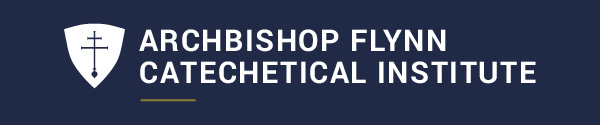 Open House Agenda(Point Person): Welcome and Order of Evening				 3 min.(Pastor):  Opening Prayer (Suggested talking points)		             5 min.Thank you for attendingReason for hosting CI studentsHope and Vision for parish with respect to CI Why is CI important in our world today?(CI Representative):  								20 min.History of CIWhy is CI important in our world today?Value of CI education to students/grads – how is it different than the religion classes from your youth?Locations – and how locations are determined?Class Coordinators, Point People, Logistics, Live StreamApplication process/deadline/website www.cistudent.comCost/moduleClass name:  Class of St. JosephImportance of promoting CI within your own parish(Point Person and/or Graduate):   						10 min.Share Impact the CI had on their faith lifeTell how quickly 2 years flies by!Explain how non-intimidating the homework isQ & A and Networking with Students/Grads				15 – 25 min.  60 min.